Tamar DA – Paying in Form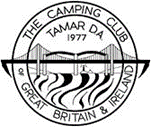 Please use this form when paying monies into the DA for activities not associated with a weekend meet or holiday site.Name:Date:No.DescriptionCashChequeRunning Total123456789101112131415TOTAL:Submitted By:Date:Received By:Date:To Be Completed by TreasurerTo Be Completed by TreasurerTo Be Completed by TreasurerTo Be Completed by TreasurerVoucher No:Cheques Banked: